Приложениек постановлению администрации Палехского муниципального района от __. 02.2018 № ____ПОЛОЖЕНИЕО СОЗДАНИИ УСЛОВИЙ ДЛЯ РАЗВИТИЯ СЕЛЬСКОХОЗЯЙСТВЕННОГО ПРОИЗВОДСТВА В ПОСЕЛЕНИЯХ, ОБРАЗОВАННЫХ В СОСТАВЕ ТЕРРИТОРИИ ПАЛЕХСКОГО МУНИЦИПАЛЬНОГО РАЙОНА, РАСШИРЕНИЯ РЫНКА СЕЛЬСКОХОЗЯЙСТВЕННОЙ ПРОДУКЦИИ, СЫРЬЯ И ПРОДОВОЛЬСТВИЯ, СОДЕЙСТВИИ РАЗВИТИЮ МАЛОГО И СРЕДНЕГО ПРЕДПРИНИМАТЕЛЬСТВА, ОКАЗАНИИ ПОДДЕРЖКИ СОЦИАЛЬНО ОРИЕНТИРОВАННЫМ НЕКОММЕРЧЕСКИМ ОРГАНИЗАЦИЯМ, БЛАГОТВОРИТЕЛЬНОЙ ДЕЯТЕЛЬНОСТИ И ДОБРОВОЛЬЧЕСТВУ НА ТЕРРИТОРИИ  ПАЛЕХСКОГО МУНИЦИПАЛЬНОГО РАЙОНАI. Общие положения         1.1. Настоящее Положение о создании условий для развития сельскохозяйственного производства в поселениях, образованных в составе Палехского  муниципального  района, расширения рынка сельскохозяйственной продукции, сырья и продовольствия, содействии развитию малого и среднего предпринимательства, оказании поддержки социально ориентированным некоммерческим организациям, благотворительной деятельности и добровольчеству на территории Палехского муниципального района  (далее - Положение) принято в соответствии с требованиями Федерального закона от 06.10.2003 N 131-ФЗ "Об общих принципах организации местного самоуправления в Российской Федерации", Федерального закона от 29.12.2006 N 264-ФЗ "О развитии сельского хозяйства", Федерального закона от 07.07.2003 N 112-ФЗ "О личном подсобном хозяйстве", Федерального закона от 11.06.2003 N 74-ФЗ "О крестьянском (фермерском) хозяйстве", Федерального закона от 08.12.1995 N 193-ФЗ "О сельскохозяйственной кооперации", Федерального закона от 24.07.2007 N 209-ФЗ "О развитии малого и среднего предпринимательства в Российской Федерации", Федерального закона от 12.01.1996 N 7-ФЗ "О некоммерческих организациях", Федерального закона от 11.08.1995 N 135-ФЗ "О благотворительной деятельности и благотворительных организациях", Устава Палехского муниципального района.         1.2. Настоящее Положение регулирует отношения, связанные с созданием условий для развития сельскохозяйственного производства в поселениях, образованных в составе Палехского муниципального района, расширения рынка сельскохозяйственной продукции, сырья и продовольствия, содействием развитию малого и среднего предпринимательства, оказанием поддержки социально ориентированным некоммерческим организациям, благотворительной деятельности и добровольчеству на территории Палехского муниципального  района. II. Основные задачи и цели      2.1. Основными задачами создания условий для развития сельскохозяйственного производства в поселениях, образованных в составе Палехского муниципального  района, расширения рынка сельскохозяйственной продукции, сырья и продовольствия, содействия развитию малого и среднего предпринимательства, оказания поддержки социально ориентированным некоммерческим организациям, благотворительной деятельности и добровольчеству на территории Палехского муниципального  района  являются:- формирование эффективно функционирующего рынка сельскохозяйственной продукции, сырья и продовольствия на территории Палехского муниципального  района;- увеличение объема производства сельскохозяйственной продукции, сырья и продовольствия;- повышение конкурентоспособности сельскохозяйственных производителей, осуществляющих свою деятельность на территории Палехского  муниципального  района, и производимой ими сельскохозяйственной продукции, сырья и продовольствия, повышение качества сельскохозяйственной продукции, сырья и продовольствия;- обеспечение устойчивого развития сельских территорий, занятости сельского населения, повышения уровня его жизни;- сохранение и воспроизводство используемых для нужд сельскохозяйственного производства природных ресурсов;- обеспечение благоприятных условий для развития субъектов малого и среднего предпринимательства;- создание условий для обеспечения конкурентоспособности субъектов малого и среднего предпринимательства;- создание условий для увеличения количества субъектов малого и среднего предпринимательства, обеспечения занятости населения и развития самозанятости населения;- создание условий для увеличения доли производимых субъектами малого и среднего предпринимательства товаров (работ, услуг);- обеспечение благоприятных условий для деятельности социально ориентированных некоммерческих организаций;- создание условий для увеличения числа социально ориентированных некоммерческих организаций;- популяризация благотворительной деятельности и добровольчества;- формирование культуры участия в благотворительной и добровольческой деятельности, а также расширение моральных и иных стимулов для участия в добровольческой и благотворительной деятельности;- обеспечение благоприятных условий для осуществления благотворительной деятельности и добровольчества;- создание необходимых организационно-экономических условий для повышения условий деятельности населения в области агропромышленного комплекса.          2.2. В целях создания условий для развития сельскохозяйственного производства в поселениях, расширения рынка сельскохозяйственной продукции, сырья и продовольствия на территории Палехского муниципального района органами местного самоуправления Палехского муниципального района применяются следующие меры:- создание равных условий сельскохозяйственным товаропроизводителям для свободного выхода на продовольственный рынок;- осуществление поддержки сельскохозяйственных товаропроизводителей; - обеспечение продвижения сельскохозяйственной продукции от производителя к потребителю;- создание условий для внедрения и развития современных технологий в сельском хозяйстве;- создание благоприятного инвестиционного климата и повышение объема инвестиций в сельскохозяйственное производство;- размещение закупок сельскохозяйственной продукции, сырья и продовольствия для муниципальных нужд в соответствии с действующим законодательством;- информационное обеспечение сельскохозяйственных товаропроизводителей и других участников рынка сельскохозяйственной продукции, сырья и продовольствия, а также предоставление им консультационной помощи;- участие общественных организаций в формировании и реализации аграрной политики Палехского муниципального района;- поддержка создания фермерских хозяйств, сельскохозяйственных кооперативов;- другие меры, предусмотренные действующим законодательством Российской Федерации.      2.3. В целях содействия развитию малого и среднего предпринимательства органами местного самоуправления Палехского муниципального  района применяются следующие меры:- формирование инфраструктуры поддержки субъектов малого и среднего предпринимательства и содействие обеспечению ее деятельности;- предоставление субъектам малого и среднего предпринимательства финансовой поддержки за счет средств   местного бюджета;- содействие деятельности некоммерческих организаций, выражающих интересы субъектов малого и среднего предпринимательства;- информационная, правовая, консультационная и методическая поддержка малого и среднего предпринимательства;- другие меры, предусмотренные действующим законодательством Российской Федерации.        2.4. В целях оказания поддержки социально ориентированным некоммерческим организациям, благотворительной деятельности и добровольчеству на территории Палехского муниципального  района органами местного самоуправления Палехского муниципального  района применяются следующие меры:- оказание  имущественной, информационной, консультационной поддержки, а также поддержки в области подготовки, переподготовки и повышения квалификации работников и добровольцев социально ориентированных некоммерческих организаций в соответствии с действующим законодательством;- размещение у социально ориентированных некоммерческих организаций закупок на поставки товаров, выполнение работ, оказание услуг для государственных и муниципальных нужд в порядке, предусмотренном действующим законодательством;- другие меры, предусмотренные действующим законодательством Российской Федерации.III. Полномочия администрации  Палехского муниципального  района      3.1. К полномочиям администрации Палехского муниципального района в области создания условий для развития сельскохозяйственного производства в поселениях, расширения рынка сельскохозяйственной продукции, сырья и продовольствия   относятся:      3.1.1. определение приоритетных направлений политики Палехского муниципального  района в сфере создания условий для развития сельскохозяйственного производства в поселениях, расширения рынка сельскохозяйственной продукции, сырья и продовольствия, их реализация;     3.1.2. принятие муниципальных правовых актов, регулирующих отношения в сфере развития сельского хозяйства, устойчивого развития сельских территорий, в том числе утверждение муниципальных программ по созданию условий для развития сельскохозяйственного производства в поселениях, образованных в составе Палехского муниципального  района, расширения рынка сельскохозяйственной продукции, сырья и продовольствия, осуществление их реализации и содействия в развитии сельскохозяйственного производства;      3.1.3. организация мониторинга состояния сельскохозяйственного производства на территории Палехского муниципального района, разработка основных прогнозных показателей развития сельскохозяйственного производства по всем сельскохозяйственным товаропроизводителям;      3.1.4. осуществление методического и информационного обеспечения, координация деятельности поселений, образованных в составе Палехского муниципального района, в сфере развития сельского хозяйства;      3.1.5. оказание содействия в создании сельскохозяйственных предприятий всех форм собственности;      3.1.6. создание условий для маркетингового и информационного обслуживания сельскохозяйственных товаропроизводителей;      3.1.7. оказание содействия сельскохозяйственным товаропроизводителям всех форм собственности:- в совершенствовании системы обеспечения населения сельскохозяйственной продукцией, сырьем и продовольствием;- в создании потребительских, снабженческих, сбытовых и обслуживающих кооперативов;- в проведении оптовых и розничных ярмарок сельскохозяйственной продукции;     3.1.8. организация и содействие в развитии инфраструктуры специализированных и сельскохозяйственных рынков;     3.1.9. размещение заказов на поставки сельскохозяйственной продукции, сырья и продовольствия для муниципальных нужд;     3.1.10. пропаганда передового опыта посредством организации учебы, проведения совещаний, семинаров для руководителей и специалистов предприятий сельского хозяйства;     3.1.11. содействие развитию межмуниципальных, межрегиональных и международных связей в области сельского хозяйства;     3.1.12. осуществление взаимодействия с федеральными исполнительными органами государственной власти, органами исполнительной власти региона, органами местного самоуправления других муниципальных образований по вопросам развития сельскохозяйственного производства в поселениях, расширения рынка сельскохозяйственной продукции, сырья и продовольствия;     3.1.13. осуществление иных полномочий в соответствии с действующим законодательством.     3.2. К полномочиям администрации Палехского муниципального  района в области содействия развитию малого и среднего предпринимательства на территории Палехского муниципального района и создания условий для их развития:     3.2.1. определение приоритетных направлений политики Палехского муниципального   района в области содействия развитию малого и среднего предпринимательства, их реализация;     3.2.2. принятие муниципальных правовых актов, в том числе утверждение муниципальных программ по развитию малого и среднего предпринимательства, осуществление их реализации;      3.2.3. образование координационных или совещательных органов в области развития малого и среднего предпринимательства;     3.2.4. анализ финансовых, экономических, социальных и иных показателей развития малого и среднего предпринимательства и эффективности применения мер по его развитию, прогноз развития малого и среднего предпринимательства;     3.2.5. формирование инфраструктуры поддержки субъектов малого и среднего предпринимательства и обеспечение ее деятельности;       3.2.6. оказание имущественной и финансовой поддержки субъектам малого и среднего предпринимательств;      3.2.7. оказание консультационной, методической, информационной и правовой помощи субъектам малого и среднего предпринимательства;      3.2.8. содействие деятельности некоммерческих организаций, выражающих интересы субъектов малого и среднего предпринимательства, и структурных подразделений указанных организаций;     3.2.9. ведение реестра субъектов малого и среднего предпринимательства - получателей поддержки;     3.2.10. содействие в популяризации (пропаганде) предпринимательской деятельности;     3.2.11. осуществление взаимодействия с федеральными исполнительными органами государственной власти, органами исполнительной власти региона, органами местного самоуправления других муниципальных образований по вопросам развития малого и среднего предпринимательства;    3.2.12. осуществление иных полномочий в соответствии с действующим законодательством.    3.3. К полномочиям администрации Палехского муниципального   района в области оказания поддержки социально ориентированным некоммерческим организациям, благотворительной деятельности и добровольчеству относятся:     3.3.1. разработка и реализация муниципальных программ поддержки социально ориентированных некоммерческих организаций с учетом местных социально-экономических, экологических, культурных и других особенностей;     3.3.2. анализ финансовых, экономических, социальных и иных показателей деятельности социально ориентированных некоммерческих организаций, оценка эффективности мер, направленных на развитие социально ориентированных некоммерческих организаций на территориях муниципальных образований;     3.3.3. формирование и ведение реестра социально ориентированных некоммерческих организаций - получателей поддержки;     3.3.4. оказание финансовой поддержки социально ориентированным некоммерческим организациям в соответствии с действующим законодательством РФ;    3.3.5. оказание имущественной поддержки социально ориентированным некоммерческим организациям путем передачи во владение и (или) в пользование   некоммерческим организациям муниципального имущества в соответствии с действующим законодательством РФ;      3.3.6. установление порядка формирования, ведения, обязательного опубликования перечня муниципального имущества, свободного от прав третьих лиц (за исключением имущественных прав некоммерческих организаций), утверждение указанного перечня, а также установление порядка и условий предоставления во владение и (или) в пользование включенного в него муниципального имущества в целях предоставления указанного имущества во владение и (или) в пользование на долгосрочной основе (в том числе по льготным ставкам арендной платы) социально ориентированным некоммерческим организациям;     3.3.7. обращение в арбитражный суд с требованием о прекращении прав владения и (или) пользования социально ориентированными некоммерческими организациями предоставленным им муниципальным имуществом при его использовании не по целевому назначению и (или) с нарушением запретов и ограничений;    3.3.8. осуществление поддержки благотворительной деятельности в порядке и в формах, которые не противоречат законодательству Российской Федерации;    3.3.9. иные полномочия в соответствии с действующим законодательством.IV. Финансовое обеспечение      4.1. Финансовое обеспечение создания условий для развития сельскохозяйственного производства в поселениях, расширения рынка сельскохозяйственной продукции, сырья и продовольствия, содействия развитию малого и среднего предпринимательства на территории Палехского муниципального   района является расходным обязательством Палехского муниципального   района и осуществляется в пределах средств, предусмотренных в местном бюджете, а также с привлечением иных источников финансирования, предусмотренных действующим законодательством.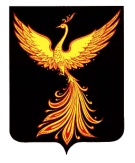 АДМИНИСТРАЦИЯПАЛЕХСКОГО МУНИЦИПАЛЬНОГО РАЙОНААДМИНИСТРАЦИЯПАЛЕХСКОГО МУНИЦИПАЛЬНОГО РАЙОНААДМИНИСТРАЦИЯПАЛЕХСКОГО МУНИЦИПАЛЬНОГО РАЙОНАПОСТАНОВЛЕНИЕПОСТАНОВЛЕНИЕПОСТАНОВЛЕНИЕ      от ___.02.2018 № ____-п.        Об утверждении Положения о создании условий для развития сельскохозяйственного производства в поселениях, образованных в составе территории Палехского муниципального  района, расширения рынка сельскохозяйственной продукции, сырья и продовольствия, содействии развитию малого и среднего предпринимательства, оказании поддержки социально ориентированным некоммерческим организациям, благотворительной деятельности и добровольчеству на территории Палехского муниципального района              В соответствии с требованиями Федерального закона от 06.10.2003 N 131-ФЗ "Об общих принципах организации местного самоуправления в Российской Федерации", Федерального закона от 29.12.2006 N 264-ФЗ "О развитии сельского хозяйства", Федерального закона от 07.07.2003 N 112-ФЗ "О личном подсобном хозяйстве", Федерального закона от 11.06.2003 N 74-ФЗ "О крестьянском (фермерском) хозяйстве", Федерального закона от 08.12.1995 N 193-ФЗ "О сельскохозяйственной кооперации", Федерального закона от 24.07.2007 N 209-ФЗ "О развитии малого и среднего предпринимательства в Российской Федерации", на основании Устава Палехского муниципального   района,   администрация Палехского  муниципального   района  постановляет:          1.Утвердить Положение о создании условий для развития сельскохозяйственного производства в поселениях, образованных в составе территории Палехского муниципального   района, расширения рынка сельскохозяйственной продукции, сырья и продовольствия, содействии развитию малого и среднего предпринимательства, оказании поддержки социально ориентированным некоммерческим организациям, благотворительной деятельности и добровольчеству на территории Палехского муниципального  района  (приложение)..        2. Опубликовать настоящее постановление в информационном бюллетене органов местного самоуправления Палехского муниципального района.          3. Контроль за исполнением настоящего постановления возложить на первого заместителя главы администрации Палехского муниципального района Кузнецову С.И.        4. Настоящее постановление вступает в силу после его официального опубликования.Глава  Палехского муниципального районаА.А.Мочалов